ZELENA ČISTKA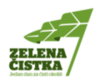 -jedan dan za čisti okoliš21. TRAVNJA 2012.HRVATSKA AKCIJA ČIŠĆENJA OKOLIŠAPRIKLJUČITE SE AKCIJI U SVOM MJESTU (PLAŽE, ULICE, ŠKOLE, VRTIĆI, PARKOVI) I UČINITE DOBRO DJELO.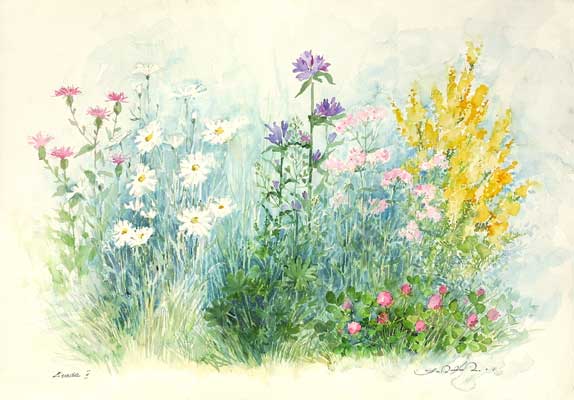 AKTIVNOST POKRENULA UDRUGA ŽMERGO, OPATIJAakvarel Ankice Verhas